gm. BłażowaINFORMACJA
KOMISARZA WYBORCZEGO
W RZESZOWIE Iz dnia 15 marca 2024 r.
Na podstawie art. 16 § 1 ustawy z dnia 5 stycznia 2011 r. – Kodeks wyborczy (Dz. U. z 2023 r. poz. 2408) Komisarz Wyborczy w Rzeszowie I przekazuje informację o numerach oraz granicach obwodów głosowania, wyznaczonych siedzibach obwodowych komisji wyborczych oraz możliwości głosowania korespondencyjnego i przez pełnomocnika w wyborach do rad gmin, rad powiatów i sejmików województw oraz w wyborach wójtów, burmistrzów i prezydentów miast zarządzonych na dzień 7 kwietnia 2024 r.:Głosować korespondencyjnie mogą wyborcy: 1) którzy najpóźniej w dniu głosowania kończą 60 lat, lub2) posiadający orzeczenie o znacznym lub umiarkowanym stopniu niepełnosprawności w rozumieniu ustawy z dnia 27 sierpnia 1997 r. o rehabilitacji zawodowej i społecznej oraz zatrudnianiu osób niepełnosprawnych, w tym także wyborcy posiadający orzeczenie organu rentowego o: a) całkowitej niezdolności do pracy, ustalone na podstawie art. 12 ust. 2, i niezdolności do samodzielnej egzystencji, ustalone na podstawie art. 13 ust. 5 ustawy z dnia 17 grudnia 1998 r. о emeryturach i rentach z Funduszu Ubezpieczeń Społecznych,b) niezdolności do samodzielnej egzystencji, ustalone na podstawie art. 13 ust. 5 ustawy wymienionej w pkt 2 lit. a,c) całkowitej niezdolności do pracy, ustalone na podstawie art. 12 ust. 2 ustawy wymienionej w pkt 2 lit. a,d) o zaliczeniu do I grupy inwalidów,e) o zaliczeniu do II grupy inwalidów,a także osoby о stałej albo długotrwałej niezdolności do pracy w gospodarstwie rolnym, którym przysługuje zasiłek pielęgnacyjny, lub3) podlegający w dniu głosowania obowiązkowej kwarantannie, izolacji lub izolacji w warunkach domowych.Zamiar głosowania korespondencyjnego powinien zostać zgłoszony do Komisarza Wyborczego w Rzeszowie I najpóźniej do dnia 25 marca 2024 r., z wyjątkiem wyborcy podlegającego w dniu głosowania obowiązkowej kwarantannie, izolacji lub izolacji w warunkach domowych, który zamiar głosowania zgłasza do dnia 2 kwietnia 2024 r.Głosować przez pełnomocnika mogą wyborcy, którzy najpóźniej w dniu głosowania ukończą 60 lat lub posiadający orzeczenie o znacznym lub umiarkowanym stopniu niepełnosprawności, w rozumieniu ustawy z dnia 27 sierpnia 1997 r. o rehabilitacji zawodowej i społecznej oraz zatrudnianiu osób niepełnosprawnych, w tym także wyborcy posiadający orzeczenie organu rentowego o:1) całkowitej niezdolności do pracy, ustalone na podstawie art. 12 ust. 2, i niezdolności do samodzielnej egzystencji, ustalone na podstawie art. 13 ust. 5 ustawy z dnia 17 grudnia 1998 r. о emeryturach i rentach z Funduszu Ubezpieczeń Społecznych,2) niezdolności do samodzielnej egzystencji, ustalone na podstawie art. 13 ust. 5 ustawy wymienionej w pkt 1,3) całkowitej niezdolności do pracy, ustalone na podstawie art. 12 ust. 2 ustawy wymienionej w pkt 1,4) o zaliczeniu do I grupy inwalidów,5) o zaliczeniu do II grupy inwalidów, a także osoby о stałej albo długotrwałej niezdolności do pracy w gospodarstwie rolnym, którym przysługuje zasiłek pielęgnacyjny.Wniosek o sporządzenie aktu pełnomocnictwa powinien zostać złożony do Burmistrza Błażowej najpóźniej do dnia 29 marca 2024 r.Głosowanie w lokalach wyborczych odbywać się będzie w dniu 7 kwietnia 2024 r. od godz. 700 do godz. 2100.Komisarz Wyborczyw Rzeszowie I/-/ Marcin DudzikNr obwodu głosowaniaGranice obwodu głosowaniaSiedziba obwodowej komisji wyborczej1BłażowaZespół Szkół w Błażowej, pl. im. ks. Adolfa Kowala 1, 36-030 Błażowa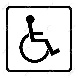 Lokal dostosowany do potrzeb wyborców niepełnosprawnych2Błażowa GórnaŚwietlica w Błażowej Górnej, Błażowa Górna 204, 36-030 Błażowa3Nowy BorekSzkoła Podstawowa w Nowym Borku, Nowy Borek 331, 36-030 Błażowa4Błażowa DolnaSzkoła Podstawowa w Błażowej Dolnej, Błażowa Dolna 196, 36-030 BłażowaLokal dostosowany do potrzeb wyborców niepełnosprawnych5PiątkowaSzkoła Podstawowa w Piątkowej, Piątkowa 429, 36-030 BłażowaLokal dostosowany do potrzeb wyborców niepełnosprawnych6FutomaSzkoła Podstawowa w Futomie, Futoma 168, 36-030 BłażowaLokal dostosowany do potrzeb wyborców niepełnosprawnych7KąkolówkaSzkoła Podstawowa w Kąkolówce, Kąkolówka 466, 36-030 Błażowa8BiałkaSzkoła Podstawowa w Białce, Białka 175, 36-030 BłażowaLokal dostosowany do potrzeb wyborców niepełnosprawnych9LeckaSzkoła Podstawowa w Lecce, Lecka 230, 36-030 Błażowa